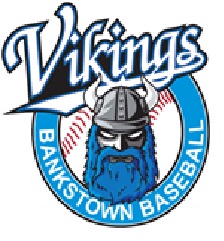 CBDCanterbury Bankstown Winter DevelopmentHigh Level winter development program held at Riverside Dates Mondays over 4 nights 13,20,27 July, 3 August 2015Cost per player ………$100… Little League Minor, Little League Major, Junior League and Senior LeaguePlayers will be given a hoodie and hatCoaching will be carried out by Canterbury and NSW coaches Level3 and aboveTopics covered Pitching, Hitting , Catching, Infield, Outfield, base running sliding and PFPPlayers to bring their own shoes, gloves, bat, Catching gear helmet and in grey pants.Registrations close 28th June 2015
NAME ……………………………………………………………………………………………………AGE…………………………….. L/L Minor, L/L Major, Junior League.1st Position…………………………………………………………………………….2nd Position……………………………………………………………………………..Club registered with last season……………………………………………………..Jacket size……………………………………….  S, M, L, XL.  

Height………………………….. Chest size………………
PLAYERS NAME………………………………………………………………………………
PARENTS NAME………………………………………………………………………………
CONTACT NUMBER…………………………………………………………………………………….